Publicado en  el 19/11/2014 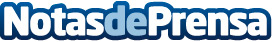 Más de 280 empresarios asisten en San Sebastián a la XI Jornada de Negocio Internacional de Banco SabadellJaime Guardiola, consejero delegado de Banco Sabadell, y Pedro Sánchez Sologaistua, subdirector general del banco (y máximo responsable de la Dirección Territorial Norte), han abierto hoy la IX Jornada de Negocio Internacional de la entidad, que ha reunido en el Palacio Kursaal de San Sebastián a más de 280 empresarios interesados en poner en marcha o incrementar su actividad fuera de nuestras fronteras.Datos de contacto:Banco SabadellNota de prensa publicada en: https://www.notasdeprensa.es/mas-de-280-empresarios-asisten-en-san_1 Categorias: País Vasco http://www.notasdeprensa.es